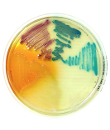 Kész kromogén táptalajokCikkszámTerméknévKiszerelés11628CHROMATIC BACILLUS CEREUS20 lemez 90 mm11628*Chromatic Bacillus Cereus100 lemez 90 mm11612CHROMATIC CANDIDA20 lemez 90 mm11632Chromatic Clostridium difficile20 lemez 90 mm11613Chromatic Coli Coliform20 lemez 90 mm11630Chromatic Coliform Agar ISO20 lemez 90 mm11640Chromatic Colistin20 lemez 90 mm11619CHROMATIC CRE20 lemez 90 mm11636Chromatic Cronobacter Isolation Agar20 lemez 90 mm11611Chromatic Detection20 lemez 90 mm11610CHROMATIC E.COLI O15720 lemez 90 mm11622CHROMATIC ESBL20 lemez 90 mm11629CHROMATIC ESBL + AmpC20 lemez 90 mm11626*CHROMATIC ESBL V.100 lemez 90 mm11624*CHROMATIC ESBL V.C.100 lemez 90 mm11625*CHROMATIC ESBL V.E.100 lemez 90 mm11639Chromatic GBS20 lemez 90 mm11638Chromatic Klebsiella20 lemez 90 mm11618CHROMATIC MH20 lemez 90 mm10599CHROMATIC MRSA20 lemez 90 mm11631Chromatic OXA-4820 lemez 90 mm11635Chromatic Pseudomonas20 lemez 90 mm11614CHROMATIC SALMONELLA20 lemez 90 mm11616CHROMATIC STAPH AUREUS20 lemez 90 mm11633Chromatic Vibrio20 lemez 90 mm11621CHROMATIC VRE20 lemez 90 mm11623Enterobacter (Cronobacter) sakazakii Isolation Agar20 lemez 90 mm10223O.A. LISTERIA AGAR10 lemez 140 mm10620O.A. LISTERIA AGAR20 lemez 90 mm